*Структура условного обозначенияЩР-ПЭ-Х-Х-Х-ХХХХ-Х-ХХ-Х                    1  2   3     4        5    6    71.	Тип изделия – 1-ЯУ , 2- ШУ, 3- ЩР,2.	Тип распределения – 1-однофазное, 2- трехфазное, 3.	Вид счетчика – 1-счетчик прямого включения, 2-счетчик с трансформаторами тока4.	Номинальный ток  5.	Исполнение  - 1-навесное, 2- напольное, 3-утопленный, 4-крепление на опоре ВЛ.6.	Степень защиты IP от 31 до 55.7.	Уровень риска возникновения перенапряжений – 1-высокий, 2-средний, 3-низкий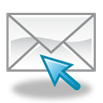 отправить опросный лист или задать вопрос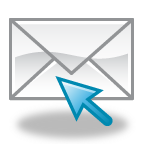 www.promelteh.ru                  Опросный лист ЩР           серии ЯУ(ящик учета) и ШУ(шкаф учета)                  Опросный лист ЩР           серии ЯУ(ящик учета) и ШУ(шкаф учета)                  Опросный лист ЩР           серии ЯУ(ящик учета) и ШУ(шкаф учета)                  Опросный лист ЩР           серии ЯУ(ящик учета) и ШУ(шкаф учета)                  Опросный лист ЩР           серии ЯУ(ящик учета) и ШУ(шкаф учета)                  Опросный лист ЩР           серии ЯУ(ящик учета) и ШУ(шкаф учета)                  Опросный лист ЩР           серии ЯУ(ящик учета) и ШУ(шкаф учета)ЗаказчикОтветственное лицо от заказчика, его контактные данныеТип шкафа или ящика по каталогу*ЩР-ПЭ -      -     -     -          -     -     -                             1               2              3                       4                       5              6               7        ЩР-ПЭ -      -     -     -          -     -     -                             1               2              3                       4                       5              6               7        ЩР-ПЭ -      -     -     -          -     -     -                             1               2              3                       4                       5              6               7        ЩР-ПЭ -      -     -     -          -     -     -                             1               2              3                       4                       5              6               7        ЩР-ПЭ -      -     -     -          -     -     -                             1               2              3                       4                       5              6               7        ЩР-ПЭ -      -     -     -          -     -     -                             1               2              3                       4                       5              6               7        Тип автомата ввода       П,   IН =      ,   IP=      ,   изгот-ль.:      ,    кривая откл.:      Тип автомата ввода       П,   IН =      ,   IP=      ,   изгот-ль.:      ,    кривая откл.:      Тип автомата ввода       П,   IН =      ,   IP=      ,   изгот-ль.:      ,    кривая откл.:      Тип автомата ввода       П,   IН =      ,   IP=      ,   изгот-ль.:      ,    кривая откл.:      Тип автомата ввода       П,   IН =      ,   IP=      ,   изгот-ль.:      ,    кривая откл.:      Тип автомата ввода       П,   IН =      ,   IP=      ,   изгот-ль.:      ,    кривая откл.:      Тип автомата ввода       П,   IН =      ,   IP=      ,   изгот-ль.:      ,    кривая откл.:      Тип счетчикаНаличие ОПН на вводеНаличие УЗО на вводе        Iутечки =               Iутечки =       кол-во полюсов      кол-во полюсов      кол-во полюсов      Аппаратура распределенияАппаратура распределенияАппаратура распределенияАппаратура распределенияАппаратура распределенияАппаратура распределенияАппаратура распределенияАвтоматические выключателиТок (А), кол-во полюсовТок (А), кол-во полюсовКривая откл.Кривая откл.Кол-во Изгот-льАвтоматические выключатели      А       П      А       ПАвтоматические выключатели      А       П      А       ПАвтоматические выключатели      А       П      А       ПДифференциальные автоматические выключатели Ток, кол-во полюсов, ток утечкиТок, кол-во полюсов, ток утечкиКривая откл.Кривая откл.Кол-воИзгот-льДифференциальные автоматические выключатели       А       П  ∆I=       мА      А       П  ∆I=       мАДифференциальные автоматические выключатели       А       П  ∆I=       мА      А       П  ∆I=       мАДифференциальные автоматические выключатели       А       П  ∆I=       мА      А       П  ∆I=       мАУстройство защитного отключения (УЗО)Ток, кол-во полюсов, ток утечкиТок, кол-во полюсов, ток утечкиКривая откл.Кривая откл.Кол-воИзгот-льУстройство защитного отключения (УЗО)      А       П  ∆I=       мА      А       П  ∆I=       мАУстройство защитного отключения (УЗО)      А       П  ∆I=       мА      А       П  ∆I=       мАУстройство защитного отключения (УЗО)      А       П  ∆I=       мА      А       П  ∆I=       мАДоп. сведения